Publicado en Madrid el 14/03/2019 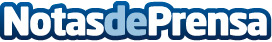 iKasa sigue apostando por la explotación patrimonial, lanzando Voreia, edificio en el centro de MadridiKasa lanza al mercado en primavera el Edificio Voreia, proyecto de 59 apartamentos en régimen de alquiler, situado en la calle Cuesta de San Vicente nº10, muy próximo a la Plaza de España, la Gran Vía y el Palacio RealDatos de contacto:Comunicación iKasaNota de prensa publicada en: https://www.notasdeprensa.es/ikasa-sigue-apostando-por-la-explotacion Categorias: Inmobiliaria Madrid Arquitectura http://www.notasdeprensa.es